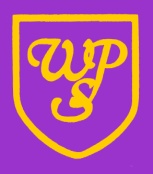 HOLIDAY SCHEDULE 2021-20222021Re-open                   8.50 a.m. Monday 6th September   Half term	Close			3.30 p.m. Friday 22nd October		Re-open	            8.50 a.m. Monday 1st NovemberChristmas	Close			 3.30 p.m. Friday 17th December2022		Re-open		8.50 a.m. Tuesday 4th JanuaryHalf term	Close			3.30 p.m. Friday 18th February		                      Re-open		8.50 a.m. Monday 28th FebruaryEaster		Close			3.30 p.m. Friday 8th April	Re-open				8.50 a.m. Monday 25th AprilMay Day       Closed 		Monday 2nd MaySpring Bank	Close			3.30 p.m. Friday 20th May		Re-open		8.50 a.m. Monday 6th JuneSummer	Close			3.30 p.m. Monday 25th JulyAll children have an attendance target of 97% or better.Attendance that is less than this will be subject to further school investigation.Did you know? “Children with only 95% attendance will have missed 2 whole school weeks over the year”.